Estado do Rio Grande do Sul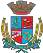 Câmara de Vereadores de Getúlio VargasBoletim Informativo Nº. 004/2019Sessão Ordinária do dia 14 de fevereiro de 2019, às 18h30min, realizada na sede do Poder Legislativo, na Sala das Sessões Engenheiro Firmino Girardello, sob a Presidência do Vereador Paulo Cesar Borgmann, Secretariado pelo Vereador Domingo Borges de Oliveira, 1.º Secretário, com presença dos Vereadores: Amilton José Lazzari, Deliane Assunção Ponzi, Dinarte Afonso Tagliari Farias, Eloi Nardi, Jeferson Wilian Karpinski, Ivonete Maria Delfino e Vilmar Antonio Soccol.PROPOSIÇÕES EM PAUTA01 - Requerimento n.º 001/19, de 11-02-2019 - Vereador Eloi Nardi - Sugere a Mesa Diretora que o título honorífico de “Cidadão Benemérito” do ano de 2019 seja concedido à Senhora Nadine Farias Anflor, Chefe de Polícia do Estado do Rio Grande do Sul. APROVADO POR UNANIMIDADE.02 - Projeto de Lei n.º 005/19, de 11-02-2019 - Executivo Municipal – Altera a redação do caput do Artigo 1º da Lei Municipal 5.473/18, que autorizou o Poder Executivo Municipal a efetuar a contratação de 02 (dois) Professores de Artes, 01 (um) Professor de Ciências e 01 (um) Professor de Música em caráter temporário de excepcional interesse público. APROVADO POR UNANIMIDADE.03 - Projeto de Lei n.º 006/19, de 11-02-2019 - Executivo Municipal – Inclui nova Ação no Anexo de Programas, Objetivos e Metas da Administração, no PLANO PLURIANUAL (PPA)-Lei Municipal nº. 5.274/17  e na Relação Cadastral de Ações de Governo nas DIRETRIZES ORÇAMENTÁRIAS (LDO)-Lei Municipal nº. 5.427/18, na Secretaria Municipal de Saúde e Assistência Social. APROVADO POR UNANIMIDADE.04 - Projeto de Lei n.º 007/19, de 11-02-2019 - Executivo Municipal - Autoriza o Poder Executivo Municipal a abrir um Crédito Especial no valor R$ 172.000,00 (cento e setenta e dois mil reais), destinado a aquisição de 01 (um) Veículo Novo tipo Furgão, equipado como Ambulância tipo "A" - Simples Remoção, para Transporte de Pacientes. APROVADO POR UNANIMIDADE.05 - Projeto de Lei n.º 008/19, de 11-02-2019 - Executivo Municipal - Inclui nova Ação no Anexo de Programas, Objetivos e Metas da Administração, no PLANO PLURIANUAL (PPA)-Lei Municipal nº. 5.274/17  e na Relação Cadastral de Ações de Governo nas DIRETRIZES ORÇAMENTÁRIAS (LDO)-Lei Municipal nº. 5.427/18, na Secretaria Municipal de Saúde e Assistência Social. APROVADO POR UNANIMIDADE.06 - Projeto de Lei n.º 009/19, de 11-02-2019 - Executivo Municipal - Autoriza o Poder Executivo Municipal a abrir um Crédito Especial no valor R$ 132.000,00 (cento e três e dois mil reais), destinado a aquisição de 01 (um) Micro Ônibus Novo, para atender a APAE de Getúlio Vargas. APROVADO POR UNANIMIDADE.   O horário de atendimento da Câmara de Vereadores é das 07h30min às 13h30min, conforme Lei Municipal n.º 5.431, de 14 de setembro de 2018, que estabeleceu Turno Único nos serviços da Câmara de Vereadores de Getúlio Vargas. Para maiores informações acesse:www.getuliovargas.rs.leg.brGetúlio Vargas, 19 de fevereiro de 2019.Paulo Cesar Borgmann,Presidente.AVISOSO Poder Legislativo de Getúlio Vargas está sempre ao lado da comunidade, defendendo seus interesses e os representando. Por isso, o convidamos a participar da próxima Sessão Ordinária, que será realizada no dia 28 de fevereiro, às 18h30min, na Sala das Sessões Engenheiro Firmino Girardello, na Câmara de Vereadores. 